LES FRUITS ET LES LÉGUMESFait correspondre le nom à l’image correspondantUn ananas, des cerises, des fraises, des prunes, une orange, une banane, des noix, une pomme, des amandes, une poire, un citron, des raisins. Des petits pois, une laitue, des asperges (vertes/blanches), des carottes, une aubergine, des ails, des pommes de terre, un chou-fleur, un concombre, une courgette, des olives, du persil, un oignon, du poivre, des poivrons, du sel, du vinaigre, de l’huile, du riz, de la ciboulette, du maïs, du brocoli,  des artichauts FICHE PÉDAGOGIQUE					Niveau : A1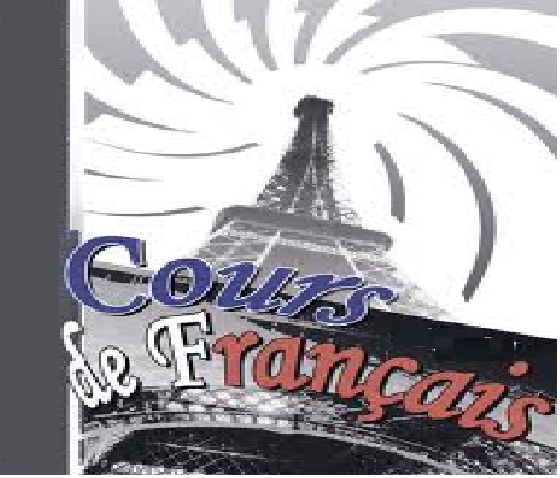 Objectifs : apprendre le vocabulaire des fruits et des légumes.  Exprimer le besoin et Pratiquer les partitifs.Exercices : À l’oral : Exprimer le goût : J’aime, je n’aime pas, j’adore, je déteste.À l’oral : Élaborer une recette :  Il faut + nom Pour composer une salade  il faut …Pour composer une macédoine  il faut :À l’écrit : élaborer une recette bien pour faire une salade ou une macédoineVocabulaire additionnel pour exprimer des quantités :un peu de,  quelques gouttes de, un brin de persil, une gousse d’ail, une cuillère de, une tasse de ...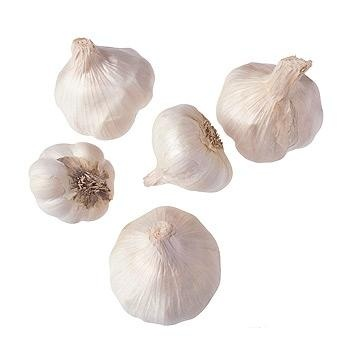 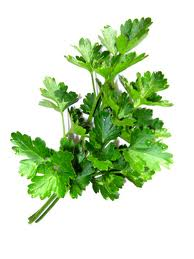 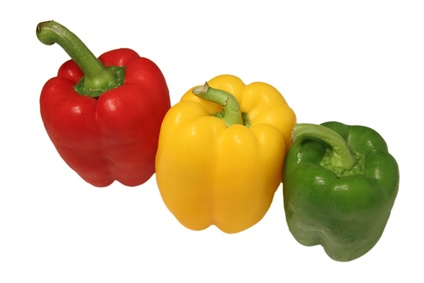 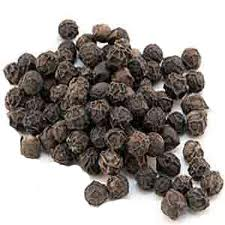 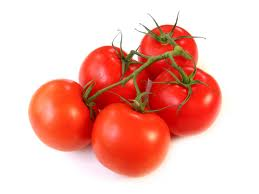 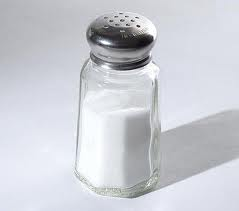 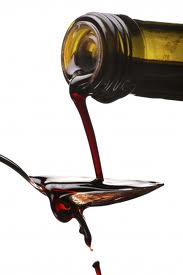 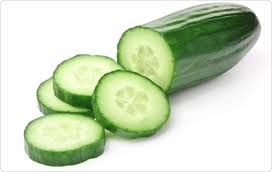 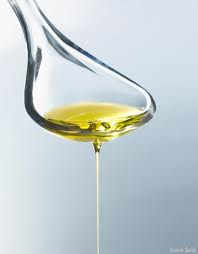 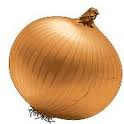 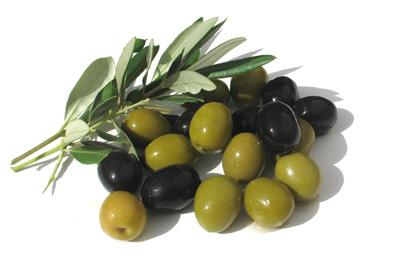 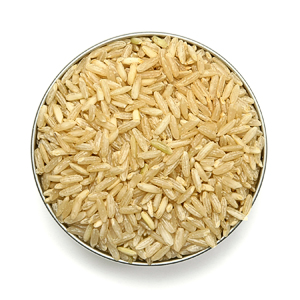 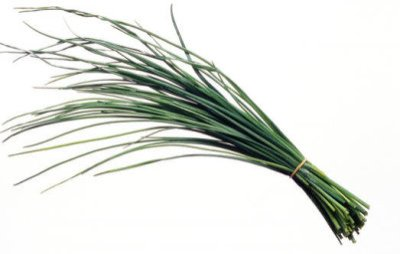 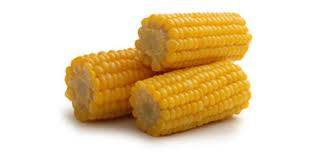 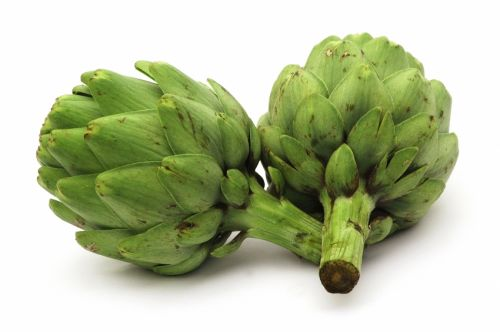 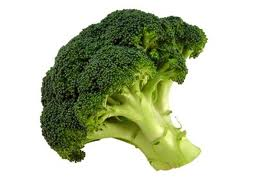 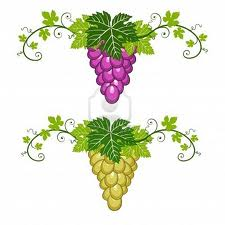 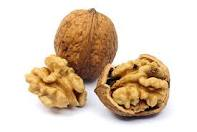 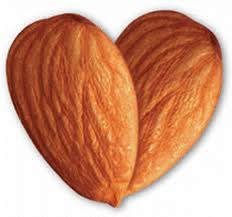 